＜ ダンボールコンポストチェックシート ＞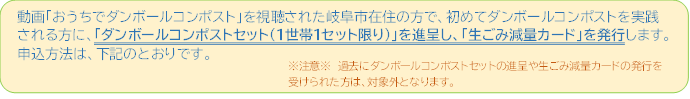 【申込方法】動画視聴後、このチェックシートを記入し、下記の方法で岐阜市 環境部 資源循環課へ提出してください。また、市ホームページの資源循環課のページに、ダンボールコンポストチェックシート（入力フォーム）がありますので、そちらに入力、送信していただいてもよいです。市がチェックシートを確認した後、記入された電話番号もしくはEメールへ「確認完了」の連絡をします。「確認完了」の連絡は、チェックシートを提出してから、１週間~10日程度かかることがあります。「確認完了」の連絡を受け取ったら、開庁日時に、岐阜市 資源循環課でダンボールコンポストセットと生ごみ減量カードを受け取ることができます。【チェック項目】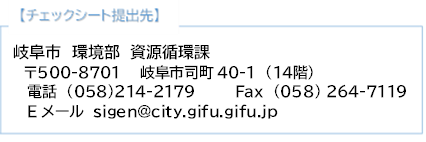 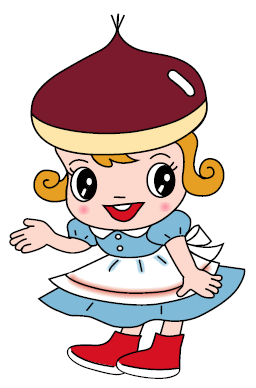 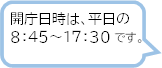 （提出方法）（提出方法）市HPからダウンロード後、Eメールで送信、または印刷して郵送、Fax、来課で提出市HPからダウンロード後、Eメールで送信、または印刷して郵送、Fax、来課で提出市HPからダウンロード後、Eメールで送信、または印刷して郵送、Fax、来課で提出１．動画「おうちでダンボールコンポスト」　（全編）を、視聴しました。２．ダンボールコンポストを始めるための道具やセッティング方法がわかりました。３．ダンボールコンポストに生ごみを入れる方法や、入れて良いものダメなものがわかりました。４．虫の侵入を防ぐ虫よけキャップを必ずすること、スコップはダンボールコンポスト専用にすることがわかりました。５．基材の上下を入れ替える「天地返し」 や、虫対策の「天日干し」 についてわかりました。６．熟成方法やそのスケジュールがわかりました。７．堆肥を使う際に、『「土：堆肥＝３：１」に混ぜて使う』 ことがわかりました。８．岐阜市在住で同じ世帯の中で、今までダンボールコンポストセットの進呈や生ごみ減量カードの発行を受けていないので、それらの進呈や発行を申し込みます。【氏名】　※視聴された同世帯の方全員の氏名と年代をご記入ください。（例）岐阜　花子・40代、岐阜　太郎・10代未満【氏名】　※視聴された同世帯の方全員の氏名と年代をご記入ください。（例）岐阜　花子・40代、岐阜　太郎・10代未満【住所】（〒　　　　　　－　　　　　　　）         　※マンション・アパート名、部屋番号もご記入ください。岐阜市【住所】（〒　　　　　　－　　　　　　　）         　※マンション・アパート名、部屋番号もご記入ください。岐阜市【電話番号】(　　　　　　)        　―【Fax番号】(　　　　　　)       　 ―【Eメール】【Eメール】【感想・質問欄】　【感想・質問欄】　【動画を知ったきっかけ】　 □市のチラシ（入手場所:　　　　　     　　） □市のHP 　　□広報ぎふ 　　□新聞※該当のところに☑してください。 □友人・知人のすすめ　　　□TV　　　□その他（　　　    　　　         　　　　　）【動画を知ったきっかけ】　 □市のチラシ（入手場所:　　　　　     　　） □市のHP 　　□広報ぎふ 　　□新聞※該当のところに☑してください。 □友人・知人のすすめ　　　□TV　　　□その他（　　　    　　　         　　　　　）